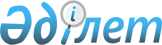 2010 жылға біржолғы талондардың бағасын бекіту туралы
					
			Күшін жойған
			
			
		
					Шығыс Қазақстан облысы Глубокое аудандық мәслихатының 2009 жылғы 24 желтоқсандағы N 20/6-IV шешімі. Шығыс Қазақстан облысы Әділет департаментінің Глубокое аудандық Әділет басқармасында 2009 жылғы 26 қаңтарда N 5-9-120 тіркелді. Қолдану мерзімінің өтуіне байланысты күші жойылды (Глубокое аудандық мәслихатының 2011 жылғы 05 қаңтардағы N 1 хаты)

      Ескерту. Қолдану мерзімінің өтуіне байланысты күші жойылды (Глубокое аудандық мәслихатының 2011.01.05 N 1 хаты).      «Салықтар және бюджетке төленетін басқа да міндетті төлемдер туралы» Қазақстан Республикасының Кодексін қолданысқа енгізу туралы» Қазақстан Республикасы Заңының 36 бабын, «Қазақстан Республикасындағы жергілікті мемлекеттік басқару және өзін-өзі басқару туралы» Қазақстан Республикасы Заңының 6 бабын басшылыққа алып, Глубокое аудандық мәслихаты ШЕШТІ:



      1. Белгіленсін:

      Глубокое ауданы бойынша эпизодтық сипаттағы жеке тұлғалардың қызметі үшін біржолғы талондардың бағасы осы шешімнің 1 қосымшасына сәйкес;

      Глубокое ауданының базарларының аумағындағы дүңгіршектердегі, жабық ғимараттардағы (жекеленген блоктардағы) саудадан басқа, тауарлар сату, жұмыстар атқару, қызметтер көрсетуді жүзеге асыратын жеке тұлғалар, жеке кәсіпкерлер мен заңды тұлғалар үшін біржолғы талондардың бағасы осы шешімнің 2 қосымшасына сәйкес.



      2. Осы шешім ресми жарияланғаннан кейін он күнтізбелік күн өткен соң қолданысқа енгізіледі.      Сессия төрағасы                   А. Бурдаков      Глубокое аудандық

      мәслихатының хатшысы              А. Брагинец

Глубокое аудандық мәслихатының

2009 жылғы 24 желтоқсандағы

№ 20/6-IV шешіміне   

1 қосымша       Глубокое ауданы бойынша қызметтері эпизодтық сипаттағы жеке

тұлғалар үшін біржолғы талондардың бағасы

Глубокое аудандық мәслихатының

2009 жылғы 24 желтоқсандағы

№ 20/6-IV шешіміне    

2 қосымша         Глубокое ауданының базарларының аумағындағы дүңгіршектердегі,

жабық ғимараттардағы (жекеленген блоктардағы) саудадан басқа,

тауарлар сату, жұмыстар атқару, қызметтер көрсетуді жүзеге

асыратын жеке тұлғалар, жеке кәсіпкерлер мен заңды тұлғалар

үшін біржолғы талондардың бағасы
					© 2012. Қазақстан Республикасы Әділет министрлігінің «Қазақстан Республикасының Заңнама және құқықтық ақпарат институты» ШЖҚ РМК
				№

р/н
Кәсіпкерлік қызмет түрі
Талонның бір

күнгі теңгедегі

бағасы
1Сату (жабық ғимаратта іске асырылатын

қызметтерден басқасы):1.1Газеттер мен журналдар801.2Тұқымдар, сондай-ақ отырғызу

материалдары (отырғызу көшеттері,

көшеттер)1001.3Бақша дақылдары2401.4Саяжайда және үйдің жанында өсірілген

тірі гүлдер601.5Қосалқы ауыл шаруашылығының өнімдері4801.6Бау, бау-бақша және саяжай учаскелерінің

өнімдері301.7Жануарлар мен құстарға арналған дайын

жемшөп351.8Сыпыртқылар, сыпырғылар401.9Орман жидектері401.10Бал1251.11Саңырауқұлақтар1001.12Балықтар4802Жер учаскелерін өңдеу бойынша жеке

трактор иелерінің қызмет көрсетулері4553Үй жануарлары мен құстарды жаю35№

р/н
Қызмет түрі
Талонның бір

күнгі теңгедегі

бағасы
1Сату (базарлардың аумағындағы

дүңгіршектердегі, жабық ғимараттардағы

(жекеленген блоктардағы) саудадан

басқа):1.1Азық-түлік1751.2Өнеркәсіп тауарлары165